HRM -A05Rev No.: 1 22-July-2019Application Form for Locally Hired Staff2.1 Secondary and/or Vocational Technical Education or equivalentPlease list in reverse chronological order your secondary education or equivalent2.2 Higher EducationPlease list in chronological order the educational degrees/diplomas obtained and institutions attended. Bachelor’s DegreeMaster’s Degree Use additional sheet/table if necessary.3.1 Employment History* (Start with the present / most recent)*use additional sheet if necessary3.2 List of Relevant Professional License/Certification Obtained(CPA, Security, Engineer and so on)  3.3 Membership to Relevant Professional Organizations and Honor Societies3.4 Relevant experiences that would best illustrate your fitness to the position applied for:*Language Skill*Please evaluate your language skills.Make sure that you write the language name you want to evaluate.If evaluation category is unchecked, it will be considered as Slight automatically.4.2 ICT and Accounting Software Skills*Please evaluate your ICT Tools and Applications skills.4.3 List other Relevant Skills, if you have 5.1 List Three Character Reference* (Former Professor/University Adviser, Immediate Supervisor/Manager, and Colleague/Friend only)Note: Attached all files in PDF format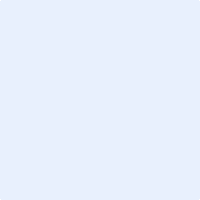 *Fields are compulsory*Fields are compulsory(1)Please indicate the country where you are living presently.(2)Please include area code in your contact numbers.(3)Please register active e-mail address.Family Name*Family Name*Family Name*Family Name*Family Name*Family Name*Family Name*First Name*First Name*First Name*First Name*Middle Name*Middle Name*Middle Name*Middle Name*Address*Address*(House/Bldg # Street) (House/Bldg # Street) (House/Bldg # Street) (House/Bldg # Street) (House/Bldg # Street) Address*Address*(City/Municipality)(City/Municipality)(City/Municipality)(City/Municipality)(City/Municipality)Address*Address*(Province)(Province)(Province)(Province)(Province)(Postal Code)(Postal Code)(Postal Code)Address*Address*(Country)(Country)(Country)(Country)(Country)Home Tel. No.:Home Tel. No.:Home Tel. No.:Home Tel. No.:Home Tel. No.:Home Tel. No.:Work Tel. No.:Work Tel. No.:Work Tel. No.:Work Tel. No.:Mobile/Cell Phone No.:Mobile/Cell Phone No.:Mobile/Cell Phone No.:Mobile/Cell Phone No.:Mobile/Cell Phone No.:+(      )     +(      )     +(      )     +(      )     +(      )     +(      )     +(      )      +(      )      +(      )      +(      )      +(      )     +(      )     +(      )     +(      )     +(      )     E-mail addressE-mail addressE-mail addressE-mail addressAlien Certificate of Registration (ACR) (for Non-Filipino Applicant)Alien Certificate of Registration (ACR) (for Non-Filipino Applicant)Alien Certificate of Registration (ACR) (for Non-Filipino Applicant)Alien Certificate of Registration (ACR) (for Non-Filipino Applicant)Alien Certificate of Registration (ACR) (for Non-Filipino Applicant)Alien Certificate of Registration (ACR) (for Non-Filipino Applicant)Alien Certificate of Registration (ACR) (for Non-Filipino Applicant)Alien Certificate of Registration (ACR) (for Non-Filipino Applicant)Passport No.Passport No.Passport No.Passport No.Passport No.Issued DateIssued DateIssued DateIssued DateExpiry DateExpiry DateExpiry DateExpiry DatePlace of IssuePlace of IssueDate of Birth*Date of Birth*Date of Birth*Sex*Sex*Country of Birth*Country of Birth*Country of Birth*Place of Birth*Place of Birth*Marital Status*Marital Status*Marital Status*Nationality at Birth*Nationality at Birth*Nationality at Birth*Spouse’s NameSpouse’s NameSpouse’s NameSpouse’s Birth DateSpouse’s Birth DateSpouse’s Birth DateChildren’s NamesChildren’s NamesChildren’s NamesChildren’s NamesChildren’s NamesChildren’s NamesChildren’s NamesChildren’s NamesChildren’s NamesAgeDate of BirthDate of BirthDate of BirthDate of BirthDate of Birth(1)(2)(3)(4)(5)Present Nationality*Present Nationality*Present Nationality*Present Nationality*Present Nationality*Present Nationality*2nd Present Nationality2nd Present Nationality2nd Present Nationality2nd Present Nationality2nd Present Nationality2nd Present NationalityHave you have taken any legal steps towards changing your present nationality? (Yes/No). If Yes, state when and where.Have you have taken any legal steps towards changing your present nationality? (Yes/No). If Yes, state when and where.Have you have taken any legal steps towards changing your present nationality? (Yes/No). If Yes, state when and where.Have you have taken any legal steps towards changing your present nationality? (Yes/No). If Yes, state when and where.Have you have taken any legal steps towards changing your present nationality? (Yes/No). If Yes, state when and where.Have you have taken any legal steps towards changing your present nationality? (Yes/No). If Yes, state when and where.Have you have taken any legal steps towards changing your present nationality? (Yes/No). If Yes, state when and where.Have you have taken any legal steps towards changing your present nationality? (Yes/No). If Yes, state when and where.Have you have taken any legal steps towards changing your present nationality? (Yes/No). If Yes, state when and where.Have you have taken any legal steps towards changing your present nationality? (Yes/No). If Yes, state when and where.Have you have taken any legal steps towards changing your present nationality? (Yes/No). If Yes, state when and where.Have you have taken any legal steps towards changing your present nationality? (Yes/No). If Yes, state when and where.Have you have taken any legal steps towards changing your present nationality? (Yes/No). If Yes, state when and where.Have you have taken any legal steps towards changing your present nationality? (Yes/No). If Yes, state when and where.Have you have taken any legal steps towards changing your present nationality? (Yes/No). If Yes, state when and where.Title of Degree/DiplomaDate of Graduation (dd/mm/yyyy)School/InstitutionCountryDegree TITLE*Date of Graduation* (dd/mm/yyyy)Duration(       )YearsInclusive Date*From (Month/Year)To (Month/Year)To (Month/Year)Inclusive Date*Field of Study*Area of Specialization*Name of University/School*Location of University/School*PlaceCountryCountryLocation of University/School*Degree TITLE*Date of Graduation* (dd/mm/yyyy)Duration(       )YearsInclusive Date*From (Month/Year)To (Month/Year)To (Month/Year)Inclusive Date*Field of Study*Area of Specialization*Name of University/School*Location of University/School*PlaceCountryCountryLocation of University/School*Job Title*Duration*Duration*Duration*From (dd/mm/yyyy)From (dd/mm/yyyy)From (dd/mm/yyyy)To (dd/mm/yyyy)To (dd/mm/yyyy)To (dd/mm/yyyy)Job Title*Duration*Duration*Duration*Company/Organization Name*Company/Organization Name*Company/Organization Name*Company/Organization Name*Company/Organization Name*Type of Organization*Type of Organization*1InternationalInternationalNature of Products/Services*Nature of Products/Services*1Education & TrainingEducation & TrainingEducation & TrainingType of Organization*Type of Organization*2GovernmentGovernmentNature of Products/Services*Nature of Products/Services*2R & DR & DR & DType of Organization*Type of Organization*3NGONGONature of Products/Services*Nature of Products/Services*3Industry & BusinessIndustry & BusinessIndustry & BusinessType of Organization*Type of Organization*4PrivatePrivateNature of Products/Services*Nature of Products/Services*4ConsultancyConsultancyConsultancyType of Organization*Type of Organization*5OthersOthersNature of Products/Services*Nature of Products/Services*5Professional ServicesProfessional ServicesProfessional ServicesType of Organization*Type of Organization*6OthersOthersOthersAddress*Address*LocationLocationLocationPlace (City)Place (City)Place (City)CountryCountryOfficial WebsiteOfficial WebsiteOfficial WebsiteOfficial WebsiteAddress*Address*Main duties and responsibilitiesMain duties and responsibilitiesMain duties and responsibilitiesMain duties and responsibilitiesMain duties and responsibilitiesMain duties and responsibilitiesMain duties and responsibilitiesMain duties and responsibilitiesMain duties and responsibilitiesMain duties and responsibilitiesMain duties and responsibilitiesMain duties and responsibilitiesMain duties and responsibilitiesMain duties and responsibilitiesNumber of Staff Supervised (if applicable)Number of Staff Supervised (if applicable)Number of Staff Supervised (if applicable)Number of Staff Supervised (if applicable)Annual starting salary (Php):      Annual starting salary (Php):      Annual starting salary (Php):      Annual starting salary (Php):      Annual starting salary (Php):      Annual starting salary (Php):      Annual starting salary (Php):      Annual End salary (Php):      Annual End salary (Php):      Annual End salary (Php):      Annual End salary (Php):      Annual End salary (Php):      Annual End salary (Php):      Annual End salary (Php):      Reason/s for Leaving:Reason/s for Leaving:Reason/s for Leaving:Reason/s for Leaving:Reason/s for Leaving:Reason/s for Leaving:Reason/s for Leaving:Reason/s for Leaving:Reason/s for Leaving:Reason/s for Leaving:Reason/s for Leaving:Reason/s for Leaving:Reason/s for Leaving:Reason/s for Leaving:Job Title*Duration*Duration*Duration*From (dd/mm/yyyy)From (dd/mm/yyyy)From (dd/mm/yyyy)To (dd/mm/yyyy)To (dd/mm/yyyy)To (dd/mm/yyyy)Job Title*Duration*Duration*Duration*Company/Organization Name*Company/Organization Name*Company/Organization Name*Company/Organization Name*Company/Organization Name*Type of Organization*Type of Organization*1InternationalInternationalNature of Products/Services*Nature of Products/Services*1Education & TrainingEducation & TrainingEducation & TrainingType of Organization*Type of Organization*2GovernmentGovernmentNature of Products/Services*Nature of Products/Services*2R & DR & DR & DType of Organization*Type of Organization*3NGONGONature of Products/Services*Nature of Products/Services*3Industry & BusinessIndustry & BusinessIndustry & BusinessType of Organization*Type of Organization*4PrivatePrivateNature of Products/Services*Nature of Products/Services*4ConsultancyConsultancyConsultancyType of Organization*Type of Organization*5OthersOthersNature of Products/Services*Nature of Products/Services*5Professional ServicesProfessional ServicesProfessional ServicesType of Organization*Type of Organization*6OthersOthersOthersAddress*Address*LocationLocationLocationPlace (City)Place (City)Place (City)CountryCountryOfficial WebsiteOfficial WebsiteOfficial WebsiteOfficial WebsiteAddress*Address*Main duties and responsibilitiesMain duties and responsibilitiesMain duties and responsibilitiesMain duties and responsibilitiesMain duties and responsibilitiesMain duties and responsibilitiesMain duties and responsibilitiesMain duties and responsibilitiesMain duties and responsibilitiesMain duties and responsibilitiesMain duties and responsibilitiesMain duties and responsibilitiesMain duties and responsibilitiesMain duties and responsibilitiesNumber of Staff Supervised (if applicable)Number of Staff Supervised (if applicable)Number of Staff Supervised (if applicable)Number of Staff Supervised (if applicable)Annual starting salary (Php):      Annual starting salary (Php):      Annual starting salary (Php):      Annual starting salary (Php):      Annual starting salary (Php):      Annual starting salary (Php):      Annual starting salary (Php):      Annual End salary (Php):      Annual End salary (Php):      Annual End salary (Php):      Annual End salary (Php):      Annual End salary (Php):      Annual End salary (Php):      Annual End salary (Php):      Reason/s for Leaving:Reason/s for Leaving:Reason/s for Leaving:Reason/s for Leaving:Reason/s for Leaving:Reason/s for Leaving:Reason/s for Leaving:Reason/s for Leaving:Reason/s for Leaving:Reason/s for Leaving:Reason/s for Leaving:Reason/s for Leaving:Reason/s for Leaving:Reason/s for Leaving:Job Title*Duration*Duration*Duration*From (dd/mm/yyyy)From (dd/mm/yyyy)From (dd/mm/yyyy)To (dd/mm/yyyy)To (dd/mm/yyyy)To (dd/mm/yyyy)Job Title*Duration*Duration*Duration*Company/Organization Name*Company/Organization Name*Company/Organization Name*Company/Organization Name*Company/Organization Name*Type of Organization*Type of Organization*1InternationalInternationalNature of Products/Services*Nature of Products/Services*1Education & TrainingEducation & TrainingEducation & TrainingType of Organization*Type of Organization*2GovernmentGovernmentNature of Products/Services*Nature of Products/Services*2R & DR & DR & DType of Organization*Type of Organization*3NGONGONature of Products/Services*Nature of Products/Services*3Industry & BusinessIndustry & BusinessIndustry & BusinessType of Organization*Type of Organization*4PrivatePrivateNature of Products/Services*Nature of Products/Services*4ConsultancyConsultancyConsultancyType of Organization*Type of Organization*5OthersOthersNature of Products/Services*Nature of Products/Services*5Professional ServicesProfessional ServicesProfessional ServicesType of Organization*Type of Organization*6OthersOthersOthersAddress*Address*LocationLocationLocationPlace (City)Place (City)Place (City)CountryCountryOfficial WebsiteOfficial WebsiteOfficial WebsiteOfficial WebsiteAddress*Address*Main duties and responsibilitiesMain duties and responsibilitiesMain duties and responsibilitiesMain duties and responsibilitiesMain duties and responsibilitiesMain duties and responsibilitiesMain duties and responsibilitiesMain duties and responsibilitiesMain duties and responsibilitiesMain duties and responsibilitiesMain duties and responsibilitiesMain duties and responsibilitiesMain duties and responsibilitiesMain duties and responsibilitiesNumber of Staff Supervised (if applicable)Number of Staff Supervised (if applicable)Number of Staff Supervised (if applicable)Number of Staff Supervised (if applicable)Annual starting salary (Php):      Annual starting salary (Php):      Annual starting salary (Php):      Annual starting salary (Php):      Annual starting salary (Php):      Annual starting salary (Php):      Annual starting salary (Php):      Annual End salary (Php):      Annual End salary (Php):      Annual End salary (Php):      Annual End salary (Php):      Annual End salary (Php):      Annual End salary (Php):      Annual End salary (Php):      Reason/s for Leaving:Reason/s for Leaving:Reason/s for Leaving:Reason/s for Leaving:Reason/s for Leaving:Reason/s for Leaving:Reason/s for Leaving:Reason/s for Leaving:Reason/s for Leaving:Reason/s for Leaving:Reason/s for Leaving:Reason/s for Leaving:Reason/s for Leaving:Reason/s for Leaving:Job Title*Duration*Duration*Duration*From (dd/mm/yyyy)From (dd/mm/yyyy)From (dd/mm/yyyy)To (dd/mm/yyyy)To (dd/mm/yyyy)To (dd/mm/yyyy)Job Title*Duration*Duration*Duration*Company/Organization Name*Company/Organization Name*Company/Organization Name*Company/Organization Name*Company/Organization Name*Type of Organization*Type of Organization*1InternationalInternationalNature of Products/Services*Nature of Products/Services*1Education & TrainingEducation & TrainingEducation & TrainingType of Organization*Type of Organization*2GovernmentGovernmentNature of Products/Services*Nature of Products/Services*2R & DR & DR & DType of Organization*Type of Organization*3NGONGONature of Products/Services*Nature of Products/Services*3Industry & BusinessIndustry & BusinessIndustry & BusinessType of Organization*Type of Organization*4PrivatePrivateNature of Products/Services*Nature of Products/Services*4ConsultancyConsultancyConsultancyType of Organization*Type of Organization*5OthersOthersNature of Products/Services*Nature of Products/Services*5Professional ServicesProfessional ServicesProfessional ServicesType of Organization*Type of Organization*6OthersOthersOthersAddress*Address*LocationLocationLocationPlace (City)Place (City)Place (City)CountryCountryOfficial WebsiteOfficial WebsiteOfficial WebsiteOfficial WebsiteAddress*Address*Main duties and responsibilitiesMain duties and responsibilitiesMain duties and responsibilitiesMain duties and responsibilitiesMain duties and responsibilitiesMain duties and responsibilitiesMain duties and responsibilitiesMain duties and responsibilitiesMain duties and responsibilitiesMain duties and responsibilitiesMain duties and responsibilitiesMain duties and responsibilitiesMain duties and responsibilitiesMain duties and responsibilitiesNumber of Staff Supervised (if applicable)Number of Staff Supervised (if applicable)Number of Staff Supervised (if applicable)Number of Staff Supervised (if applicable)Annual starting salary (Php):      Annual starting salary (Php):      Annual starting salary (Php):      Annual starting salary (Php):      Annual starting salary (Php):      Annual starting salary (Php):      Annual starting salary (Php):      Annual End salary (Php):      Annual End salary (Php):      Annual End salary (Php):      Annual End salary (Php):      Annual End salary (Php):      Annual End salary (Php):      Annual End salary (Php):      Reason/s for Leaving:Reason/s for Leaving:Reason/s for Leaving:Reason/s for Leaving:Reason/s for Leaving:Reason/s for Leaving:Reason/s for Leaving:Reason/s for Leaving:Reason/s for Leaving:Reason/s for Leaving:Reason/s for Leaving:Reason/s for Leaving:Reason/s for Leaving:Reason/s for Leaving:Type of CertificationCountryIssuing AgencyLicense/Certification No.Issue DateExpiry DateTypeName of OrganizationPositionDate of MembershipRemarksTypeName of OrganizationPositionDate of MembershipRemarksInternationalInternationalNationalNationalNationalNoExperiencesOFFICIAL LANGUAGEOFFICIAL LANGUAGEOFFICIAL LANGUAGEOFFICIAL LANGUAGEOFFICIAL LANGUAGEEnglishSlightFairGoodExcellentSpeakWriteReadUnderstandOTHER LANGUAGESOTHER LANGUAGESOTHER LANGUAGESOTHER LANGUAGESOTHER LANGUAGES(      )SlightFairGoodExcellentSpeakWriteReadUnderstand(     )SlightFairGoodExcellentSpeakWriteReadUnderstand(     )SlightFairGoodExcellentSpeakWriteReadUnderstandICT Tools and ApplicationsBasic Average AdvancedAccounting Software (GLS, Quick Financial System, etc)DatabaseInternet and E-mailMS Office Suite (Word, Excel, etc)G Suite for Education (Google and Google Apps, Gmail, Google Drive, Google Sites, Google Docs, etc.)Multimedia TechnologyWeb TechnologyStatistical Analysis ToolsHardware maintenance and troubleshootingNameDesignationInstitutionNameInstitutionAddressInstitutionAddressContact No.TEL+(     )-     Contact No.Mobile+(     )-     Contact No.E-MailRelationshipNameDesignationInstitutionNameInstitutionAddressInstitutionAddressContact No.TEL+(     )-     Contact No.Mobile+(     )-     Contact No.E-MailRelationshipNameDesignationInstitutionNameInstitutionAddressInstitutionAddressContact No.TEL+(     )-     Contact No.Mobile+(     )-     Contact No.E-MailRelationshipI hereby certify that all answers and information provided to the above questions and all statements contained herein are true and correct to the best of my knowledge, information, and belief.I understand that any intentional misstatements of any declared information on this form may cause adverse action on my application or revocation of my employment contract with the Colombo Plan Staff College at any given time, in addition to subjecting me to any other penalties provided by law.Signature over Printed NameDate:                                 cc(Subject: Application to [position you are applying for] - [your full name])The Director General COLOMBO PLAN STAFF COLLEGE FOR TECHNICIAN EDUCATIONBldg Blk C, Department of Education ComplexMeralco Avenue, Pasig City, Metro Manila 1600, PhilippinesWebsite: http://www.cpsctech.orgE-mail: jobs@cpsctech.org, hrm@cpsctech.org